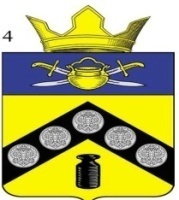 АДМИНИСТРАЦИЯПИМЕНО-ЧЕРНЯНСКОГО СЕЛЬСКОГО ПОСЕЛЕНИЯКОТЕЛЬНИКОВСКОГО МУНИЦИПАЛЬНОГО РАЙОНАВОЛГОГРАДСКОЙ ОБЛАСТИПОСТАНОВЛЕНИЕот 11.01.2023 года                                              № 1О признании адреса объектов недвижимости присвоенными, внесении ранее не размещенных адресов в ФИАС и об аннулировании адресов объектов адресацииРуководствуясь Федеральными законами от 06.10.2003 № 131-ФЗ «Об общих принципах организации местного самоуправления в Российской Федерации», от 28.12.2013 № 443-ФЗ «О федеральной информационной адресной системе и о внесении изменений в Федеральный закон «Об общих принципах организации местного самоуправления в Российской Федерации», в соответствии с разделом IV постановления Правительства РФ от 22.05.15 № 492 «О составе сведений об адресах, размещаемых в государственном адресном реестре, порядке межведомственного информационного взаимодействия при ведении государственного адресного реестра, о внесении изменений и признании утратившими силу некоторых актов правительства РФ», Уставом Пимено-Чернянского сельского поселения Котельниковского муниципального района Волгоградской области,ПОСТАНОВЛЯЮ:По результатам проведения инвентаризации государственного адресного реестра аннулировать адрес объекта адресации. Аннулирование адреса объекта адресации осуществляется по причине прекращения существования объекта адресации: - Российская Федерация, Волгоградская Область, Котельниковский муниципальный район, Пимено-Чернянское сельское поселение, хутор Пимено-Черни, Ковровская улица, домовладение 4.2. Настоящее постановление вступает в силу со дня его подписания.Глава Пимено-Чернянскогосельского поселения   	                                                     О.В.Кувшинов